	Wilmington Middle School PAC Minutes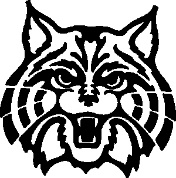 Minutes for meeting held on:The meeting was called to order by Heather Long at 6:05 pm.In attendanceFour Board Members, Three Parents, One Principal Approval of Agenda and MinutesWelcome Principal’s ReportRob Surrette, a local artist, visited the Middle School and started a mural that will be unveiled later in the year.  This was a project doe through CARES.MCAS testing will be finishing up and hopefully complete by May 23rd.  Band, Strings and Chorus all have their Spring Concerts this month and have been working very hard to put on a good show.8th Grade Field Trip forms were due on April 1st.  Head counts are needed for students who would like to go to the Spirit of Boston Semi-Formal Dance, and Six Flags.Special Olympics will be held at the High School on May 1st.The Art Show will be held at the Middle School on May 10th and May 11th.Mr. Welch has been working with Mr. Phillips to make the transition as smooth as possible-his start date is July 1st.  Field Day dates will be June 4th for Grade 7 (272 students), June 6th for Grade 6 (262 students), and June 7th for Grade 8 (246 students).  The West Move-Up Day will be on June 7th with a parent’s info night to be announced.  Scavenger Hunt will be held in late August-probably the Thursday before school starts.  There will be a Chromebook night for incoming students to explain the 1:1 initiative. Next January the Middle School will begin piloting a new Social Studies curriculum with an online component.   Dr. Quirk is still working on her project to paint the bathrooms and doors.  PAC NewsFunding requests:  Ms. DiLullo needs one scholarship for a student to attend DARTS camp this summer.  PAC voted unanimously to fund this request in the amount of $250.  Deanna will create a Google Form so that teachers may request funds for supplies.  This may make it easier to process requests.  Teacher Appreciation Luncheon will be held on the half day May 10th: AJs is not available that day, but Jen is hoping to get LaRosa’s to cater for about $1000.  Trader Joe’s has agreed to donate flowers for the tables.  Jess will pick up drinks, ice and paper goods.  Lynne will handle the cake from Wegmans and post on FB to see if people would like to make a dessert or volunteer their time to setup and cleanup. Need to get the word out that all PAC board positions are open for next year.  Possibly post on 5th Grade class sites.  Jess will work on an updated Newsletter to explain more about the PAC and what they did this year.  Board will meet separately to try and finish the tax forms.  ALL PAC BOARD POSITIONS ARE OPEN FOR NEXT YEAR!  SPREAD THE WORD! Next Meeting will be Monday, June 10th, 2019 at 6:00pm in the Middle School Library  Motion to adjourn was made at 7:00 pm.